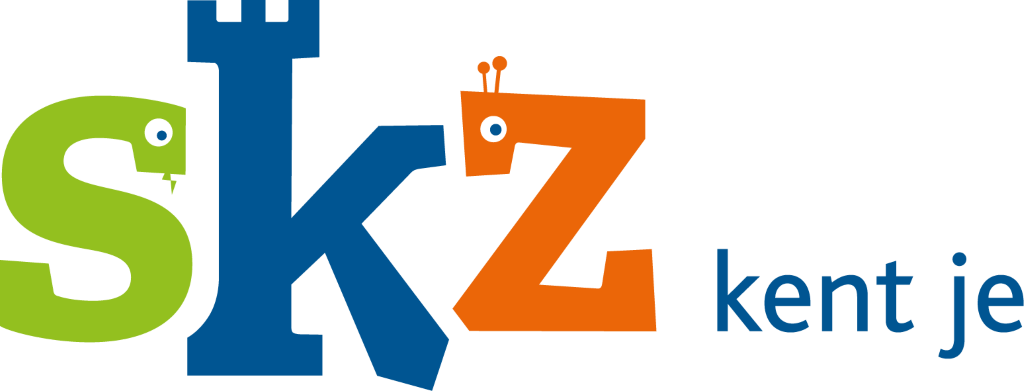 Pedagogisch beleids- en werkplan overblijf Bernardusschool, verzorgd door SKZ  A. Pedagogisch beleidsplan overblijf  Inleiding  Dit pedagogisch beleidsplan maakt onderdeel uit van het pedagogisch beleidsplan van de Stichting Kinderopvang Zoeterwoude (hierna SKZ). Tijdens het overblijven gelden de gedragsregels zoals die normaal op deze school worden gehanteerd.  1. Doelstelling van overblijf In principe blijven alle kinderen over op de Bernardusschool. De leerlingen eten in de klas met de groepsleerkracht. De groepen worden hierbij ondersteund door medewerkers van SKZ en (een) overblijfmedewerker(s). Daarna heeft de leerkracht pauze en spelen de kinderen buiten onder verantwoordelijkheid van deze medewerkers. Op deze manier doen ze energie op om de middag in de klas weer fit te kunnen werken.2. Pedagogische visie vertaalt naar de dagelijkse praktijk van de overblijf Ieder kind wordt serieus genomen in zijn/ haar ontwikkelingsmogelijkheden op weg naar zelfstandigheid.  We begeleiden de onderlinge interacties tussen de kinderen, het onderdeel zijn van een groep.Het kind mag de mogelijkheid hebben om fouten te maken en mag opnieuw beginnen.  Er wordt geluisterd naar wat het kind met zijn/ haar gedrag probeert te zeggen.  Het kind heeft recht op zijn/haar privacy.  Het kind wordt geaccepteerd als mondig individu en zal betrokken worden bij de invulling van zijn/ haar vrije tijd.  Er wordt verwacht dat het kind binnen de grenzen van zijn/haar ontwikkeling verantwoordelijkheid zal dragen voor zijn/haar omgeving.  Binnen veilige grenzen en duidelijke afspraken, wordt de mogelijkheid gecreëerd voor de kinderen om door middel van spel een eigen invulling te geven aan hun vrije tijd. Niemand wordt verplicht aan activiteiten mee te doen.  B. Pedagogisch werkplan overblijf Dagelijkse gang van zaken op de overblijf  De overblijfmedewerkers zijn uiterlijk om 11.45 uur aanwezig. De overblijfmedewerkers hebben altijd dezelfde klassen, zodat de kinderen en de overblijfmedewerker een vertrouwensrelatie op kunnen bouwen. Tijdens de overblijf wordt er een gezellige sfeer gecreëerd.Om 12.15 uur gaan alle kinderen naar buiten.  Wij maken gebruik van drie pleinen, de kleuters spelen op het kleuterplein, de middenbouw op het achterste plein, en de bovenbouw op het plein bij de hoofdingang.Na het buitenspelen worden de groepen 1 en 2 terug naar de klas gebracht, de andere kinderen worden opgehaald. Er vindt altijd een overdracht plaats naar de leerkracht als er bijzonderheden zijn geweest tijdens de overblijf. Het streven is om alles goed uit te spreken voordat de kinderen teruggaan naar de klas. Als er onacceptabel gedrag is geconstateerd, wordt er na de overblijf gebeld met de ouders van de desbetreffende kinderen om de situatie uit te leggen. Eten en drinken  Eten is een sociale activiteit waarbij een gezellige sfeer in de klas stimulerend werkt. Kinderen mogen in alle rust en in hun eigen tempo eten. Sommige kinderen hebben moeite met eten. De overblijfkrachten stimuleren het kind om te gaan eten. We willen dat er zo min mogelijk gesnoept wordt tijdens de overblijf. Meegebracht snoep mag pas gegeten worden zodra het brood op is.  Als kinderen hun brood niet opeten, blijft de rest in het broodtrommeltje, zodat ouders dit thuis kunnen zien. Gedragscode voor de overblijfleerlingen  We verwachten dat je correct taalgebruik hebt.Je bent respectvol naar andere leerlingen en overblijfkrachten.Je stoort of hindert anderen niet. Je loopt en praat rustig in de school. Je ruimt de spullen netjes op.Je gaat netjes om met spelmateriaal. Je mag alleen na toestemming van de pedagogisch medewerker naar het toilet. Je luistert naar de overblijfkrachten.De pedagogisch medewerkers en de overblijfkrachten zijn erop gericht om ieder kind voldoende aandacht te geven, door interesse te tonen in hun verhalen en hierop in te gaan, waardoor het kind zich serieus genomen voelt. Bij drukke kinderen wordt getracht de aandacht niet al te veel op het negatieve gedrag te vestigen, maar ze te belonen als ze gewenst gedrag laten zien. We proberen hen te bereiken door positieve aandacht. Op deze manier verwachten we dat het negatieve gedrag zal afnemen. Wangedrag, waaronder ook het gebruiken van scheldwoorden, wordt niet getolereerd tijdens de overblijf. Kinderen worden hierop aangesproken. Ten aanzien van pesten volgen wij het protocol van school. 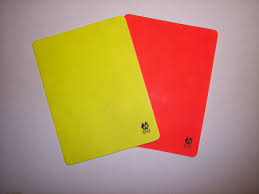 Als een kind zich niet aan de gedragscode houdt, zoals hierboven beschreven kan het een gele kaart krijgen. De gele kaart dient als een dringende waarschuwingskaart voor het kind en als informatie voor de ouders. Het kind neemt de kaart mee naar huis zodat u als ouder/verzorger kunt zien waarvoor de kaart is gegeven. De kaart dient voorzien van een handtekening de volgende dag weer mee naar school te worden genomen. De leerkracht is hierover ingelicht. Hij/zij zal de kaart innemen en aan de overblijfmedewerker overhandigen. Verandert het gedrag van het kind na 2 gele kaarten niet, dan volgt een rode kaart. Mocht een kind een rode kaart krijgen dan wordt contact opgenomen met de ouders en worden de consequenties besproken. Het kind mag dan tijdelijk niet overblijven. Hiervoor wordt geen restitutie verleend.Ook voor de rode kaart geldt dat deze de volgende dag ondertekend weer op school moet worden ingeleverd.4.	Gedragscode voor overblijfkrachtenVoordat de kinderen teruggaan naar de klas zijn onopgeloste ruzies uitgesproken, waar nodig is er een overdracht naar de leerkracht.We gedragen ons respectvol naar kinderen, ouders/verzorgers, leerkrachten en collega’s.We vermijden gedrag waardoor een ander zich gekwetst kan voelen.We reageren positief op kinderen, we tonen hierin een voorbeeldrol. We reageren direct bij ongewenst gedrag door de betrokkene rechtstreeks aan te spreken.We gaan zorgvuldig om met vertrouwelijke informatie verkregen tijdens de uitvoering van het overblijven, we delen dit niet met anderen.Wij vragen bij voorkeur een collega overblijfkracht te reageren op conflicten waarbij zijn of haar eigen kind betrokken is.Wij staan open voor ideeën, suggesties en feedback van anderen.Versie september 2020 – wijzigingen onder voorbehoud